Career Academy Incentive Fund
Career Academy Program Application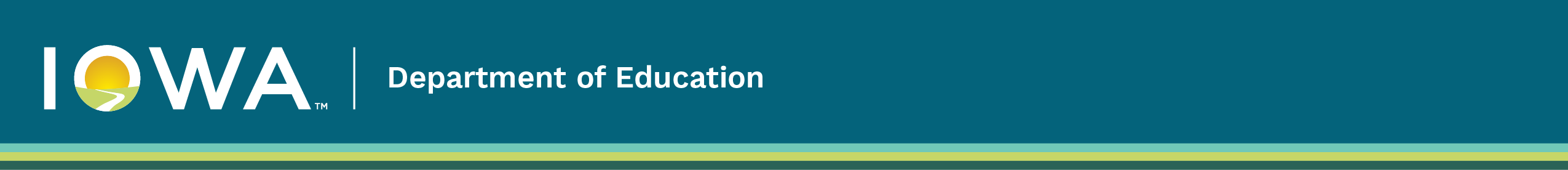 A career academy program application must be completed and submitted for each program offered.General Program InformationCareer Academy Title: Aligned Secondary Service Area: Agriculture, food and natural resources				 Information solutions Applied science, technology, engineering and manufacturing 	 Health science Business, finance, marketing and management			 Human servicesCommunity College: Aligned Postsecondary Program: CIP: Career Academy Program Overview1) Describe the current or planned career academy program, and how the funds received through the Career Academy Incentive Fund will be used to increase the quality of programming and expand access for students.2) Describe current or planned-, project-, problem-, and work-based learning opportunities; integrated third-party industry certifications, postsecondary credentials, and/or licensure; occupational alignment; career and technical student organizations; and other relevant program details.CourseworkIn the tables below list all secondary and postsecondary coursework included in the career academy. For purposes of this application, secondary courses include aligned middle school offerings. All courses should be listed in the recommended sequential order of completion. Secondary Course InformationCourse information for each participating school district must be provided. If no aligned secondary coursework is offered, indicate N/A for the partnering school district in the table below. Applicants may insert (via copy/paste) an additional table for each partnering district or provide a secondary document outlining secondary course information for participating school districts.Concurrent Enrollment Course InformationPlease provide course information for all postsecondary courses offered. Inclusive of all CTE and Arts & Science coursework, if applicable.Project-, Problem-, and Work-based Learning OpportunitiesIn the section below document any project-, problem-, and work-based learning opportunities made available to students in the secondary and/or postsecondary course(s).*Select from authentic project, school-based enterprise, internship, pre-apprenticeship, apprenticeship or other integrated/planned work-based learning opportunities and activities. If other, note and describe the experience. More information on work-based learning.Career and Technical Student Organizations (CTSO)Does the career academy integrate a career and technical student organization?Secondary CTSO:     Yes    No   If yes, which CTSO(s)*: If yes, indicate which school districts: Postsecondary CTSO:      Yes     No    If yes, which CTSO(s)**: *Secondary select from BPA, DECA, FBLA-PBL, FCCLA, FFA, TSA, SkillsUSA, HOSA.**Postsecondary select from BPA, FBLA-PBL, FCCLA, HOSA, SkillsUSA.More information on career and technical student organizations.Postsecondary Credentials, Industry Certifications and LicensureIdentify those postsecondary credentials, third-party industry certifications or licensure that the student will earn upon successful completion of the course and/or career academy program.Identify those postsecondary credentials, third-party industry certifications or licensure that the program prepares the student to complete.School District Name: Course TitleExisting or Planned?# of
UnitsEnrollment CapacityCourse TitleExisting or Planned?CCNEnrollment CapacityCourse TitleCourse DescriptionType of Experience*Credential, Certification or Licensure CourseCredential, Certification or Licensure Course